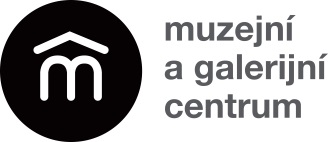 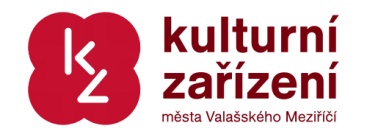 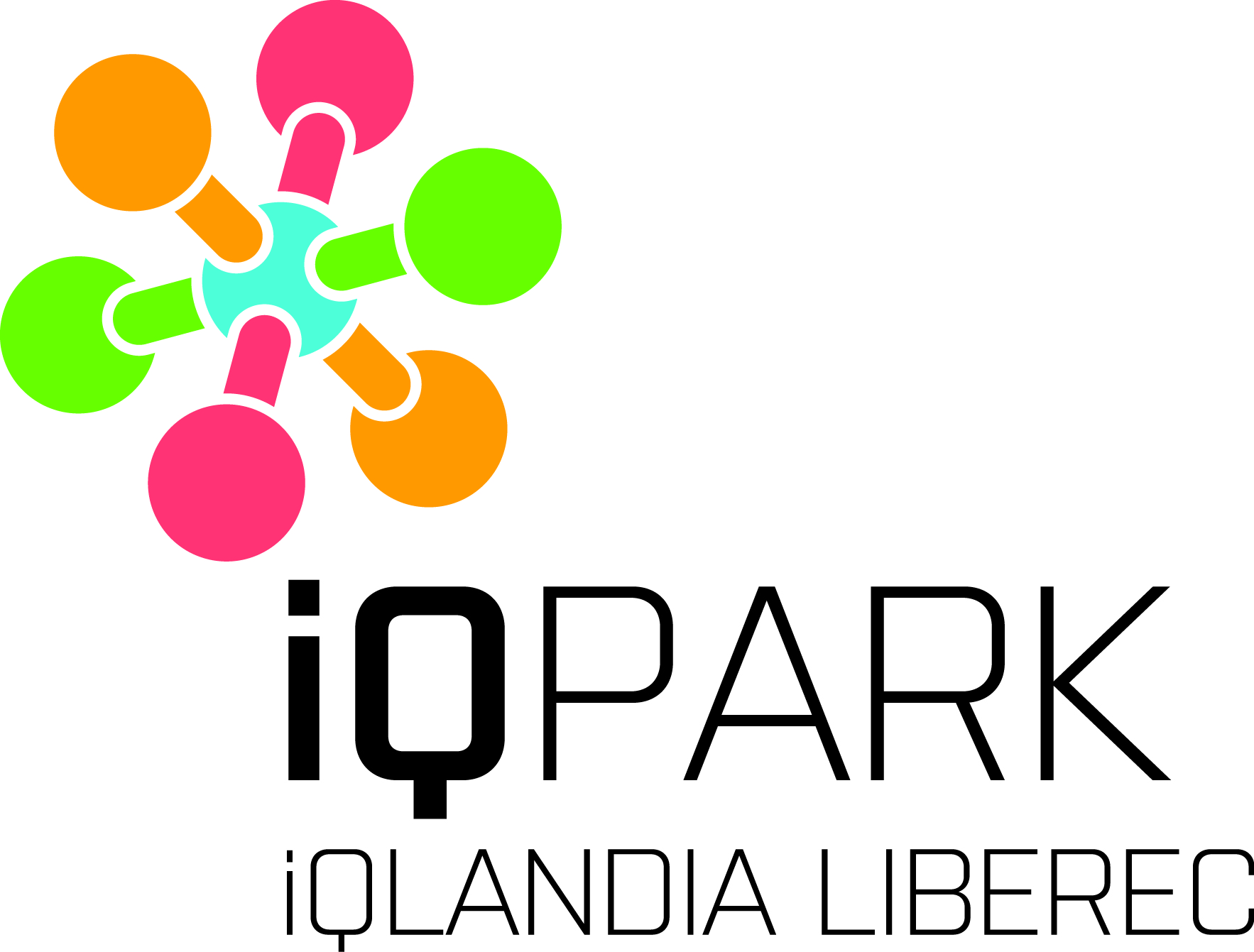 Tisková zpráva 10/08/2015Organizace: Muzejní a galerijní centrum, Kulturní zařízení města Valašského Meziříčí, p.o.,     	        Komenského 1, Valašské Meziříčí.INTERAKTIVNÍ VÝSTAVA HRY A KLAMY V MUZEJNÍM A GALERIJNÍM CENTRUZnáte rychlost své reakce, umíte provést kuličku složitým labyrintem nebo prolnout svůj obličej s obličejem partnera? Už jste si s někým šeptali na dálku dvaceti metrů? To nejsou kouzla a čáry, ale jen malá část toho, co nabízí výstava HRY A KLAMY, kterou uvidíte 
od 5. září do 25. října 2015 v Muzejním a galerijním centru ve Valašském Meziříčí. Oblíbená putovní výstava ze science centra iQPARK v Liberci úspěšně cestuje po České republice již od roku 2008 a za tuto dobu ji zhlédly statisíce spokojených návštěvníků. Ve Valašském Meziříčí, kde uvidíte více než padesát exponátů, se výstava představí poprvé. Základní myšlenku výstavy přiblížil Pavel Coufal, ředitel libereckého science centra „ Komenského slavnou větu „škola hrou“ známe všichni, ale praxe ve školních lavicích za touto myšlenkou obvykle dosti pokulhává.“  V případě iQPARKU a jeho plzeňské výstavy je tomu naopak. Teorie je tu minimum a slouží vlastně jen někde a k vysvětlení toho, co si tu nejdřív vyzkoušíte na vlastní kůži.Výstava v sobě kombinuje hru, zábavu i poučení a zahrnuje více než 60 exponátů, které jsou přímo určeny k vyzkoušení, vyřešení nebo soutěžení. U výstavy platí heslo "Dotýkat se exponátů je přikázáno", protože co si vyzkoušíte, tomu porozumíte. Věda je zábava! Základním principem výstavy je interaktivnost a zapojení co největšího množství smyslů. Návštěvníci všech věkových kategorií poznají prostřednictvím her a experimentů běžné jevy, které se dějí kolem nás. 
Mezi exponáty je například velká parabola, pokud něco zašeptáte v jejím ohnisku, přenesou se vaše slova až ke člověku stojícímu u druhé paraboly na druhém konci místnosti. Jednoduchý přístroj zase vyzkouší, jak pevnou máte ruku, jak jste pohotoví či rychlí. Je tu také řada skládaček a optických klamů. Se svým partnerem můžete soutěžit, kdo dokáže dotykem rychleji pozhasínat tlačítka rozsvěcující se na přeskáčku na velkém panlu.Máte-li chuť vyzkoušet si svoji šikovnost, ověřit některé své znalosti, schopnosti a dovednosti, přijďte do Muzejního a galerijního centra v zámku Žerotínů ve Valašském Meziřčí.  Výstava je otevřena od úterý do pátku od 9 do 17 hodin, v sobotu a v neděli od 13 do 17 hodin. Plné vstupné je 50 Kč, snížené pro děti, studenty a seniory 20 Kč. Adéla Beranováberanova@magc.cz727 984 738